Parents’ Questionnaire on Remote Education and Wellbeing2nd February 2021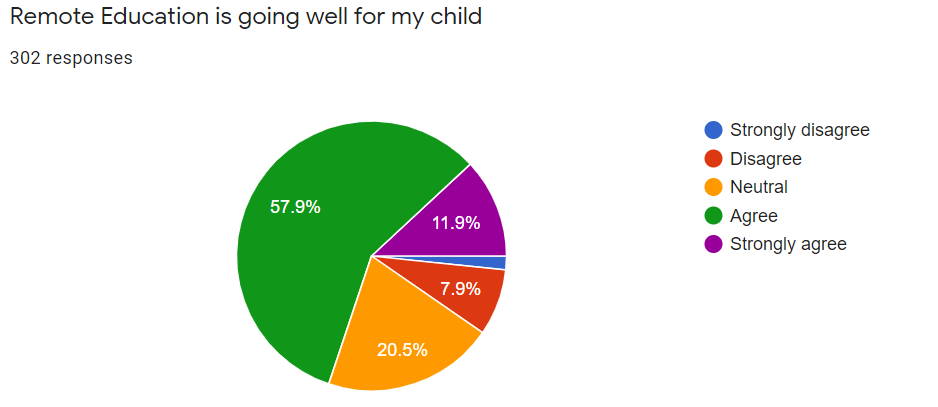 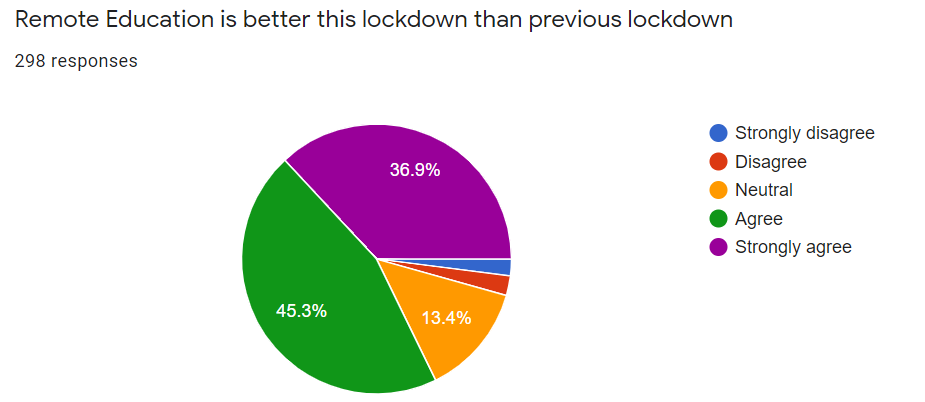 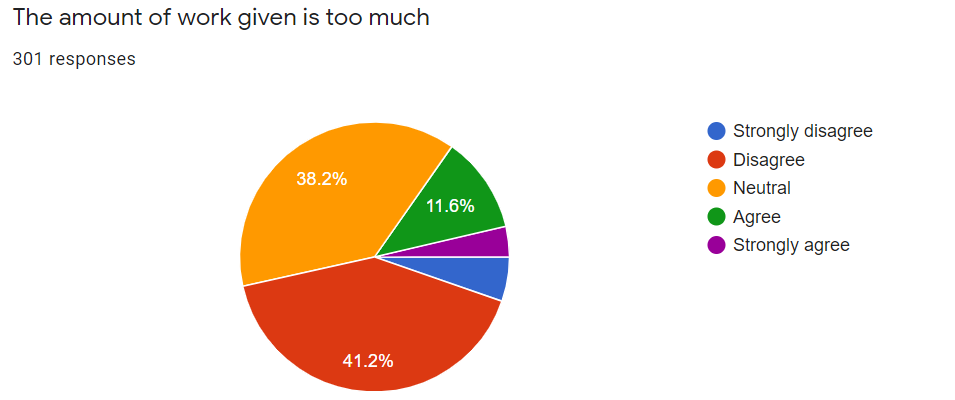 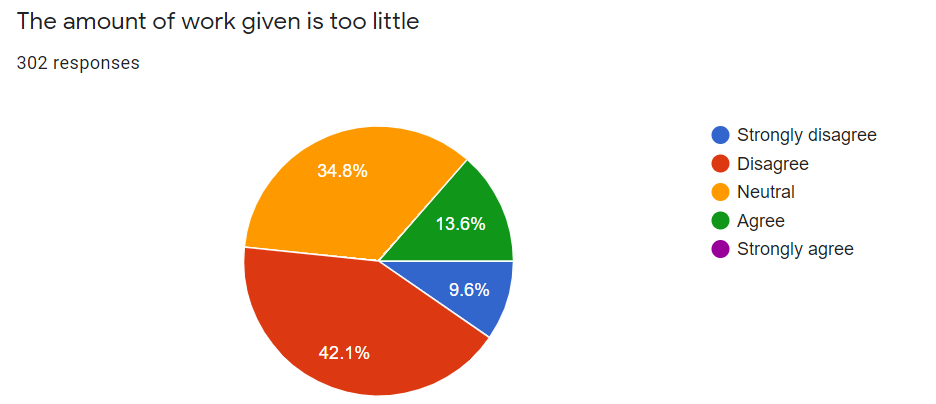 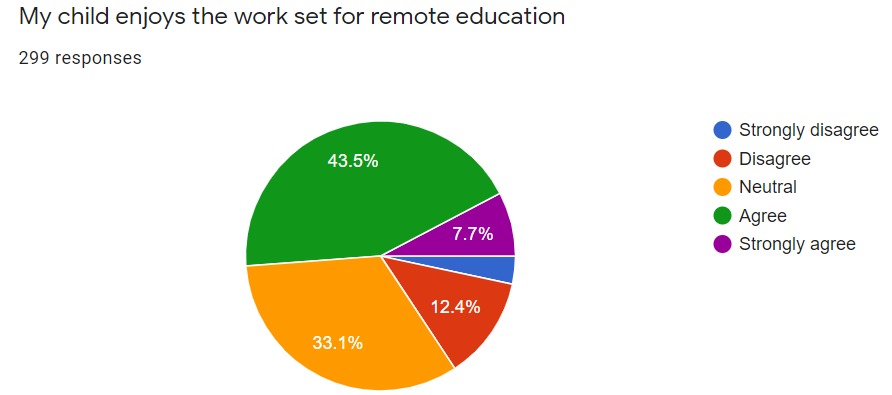 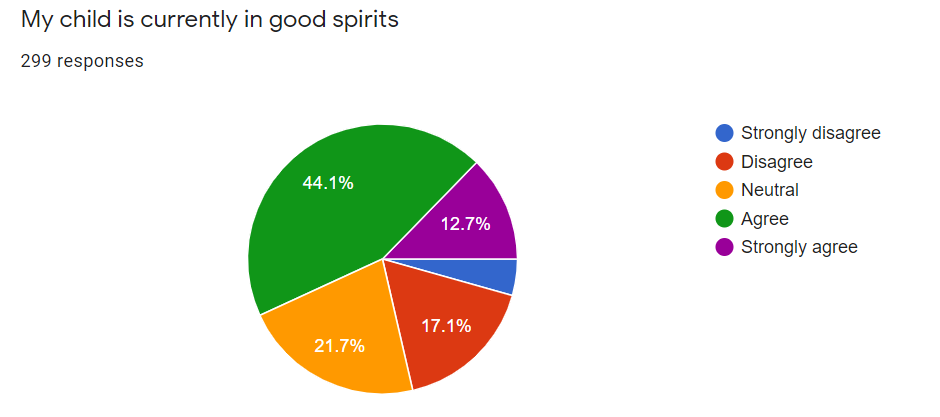 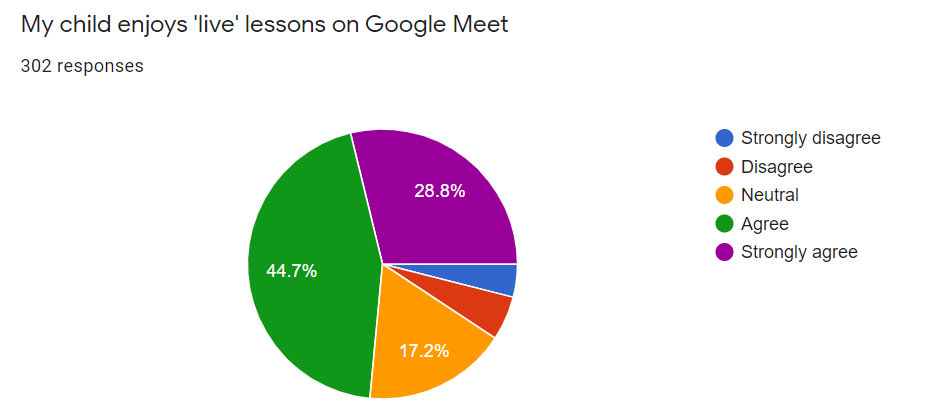 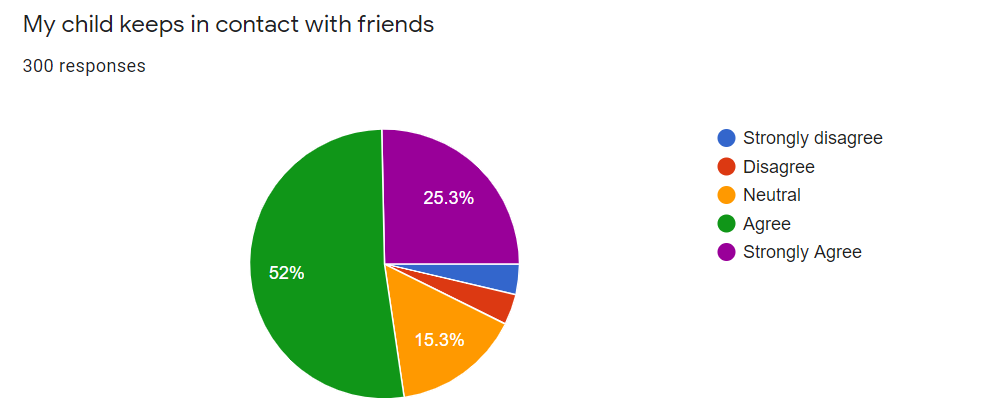 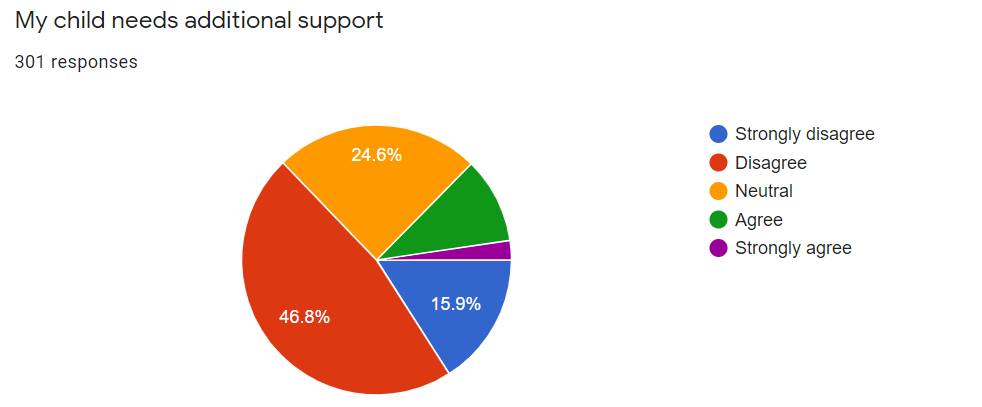 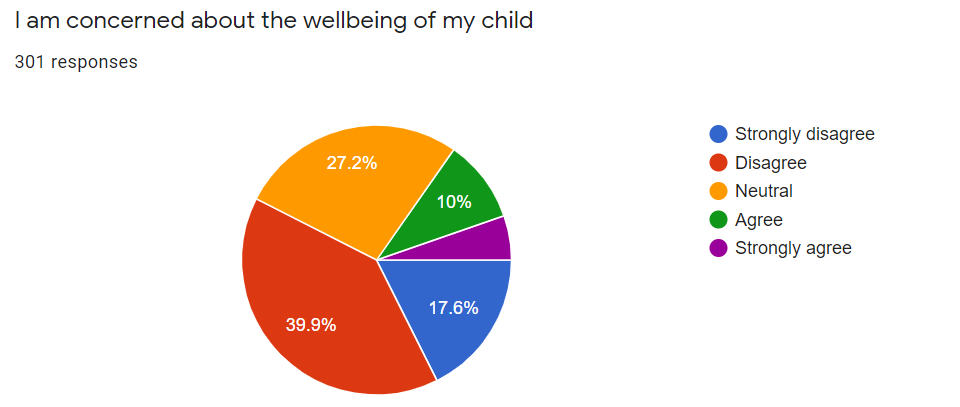 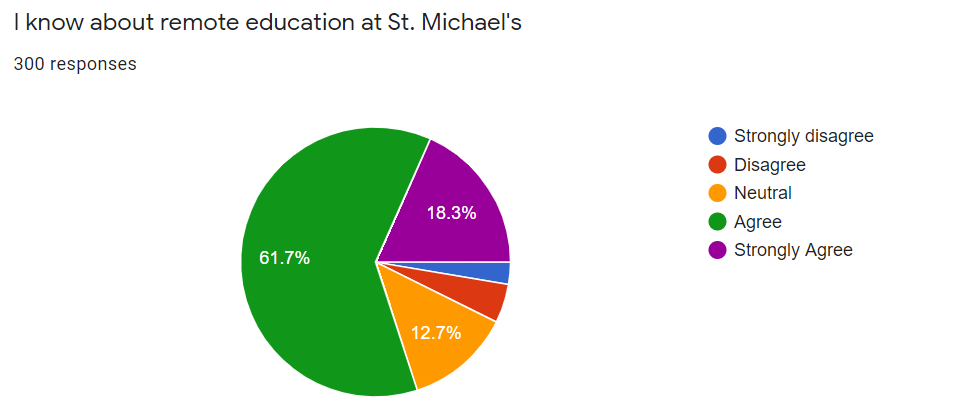 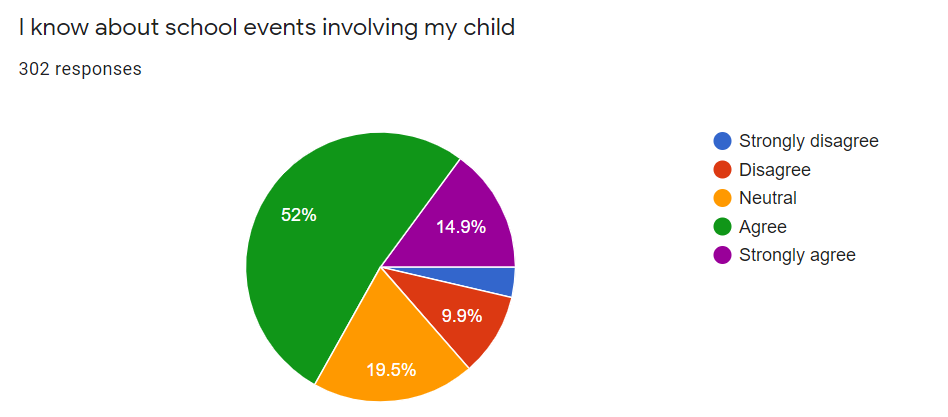 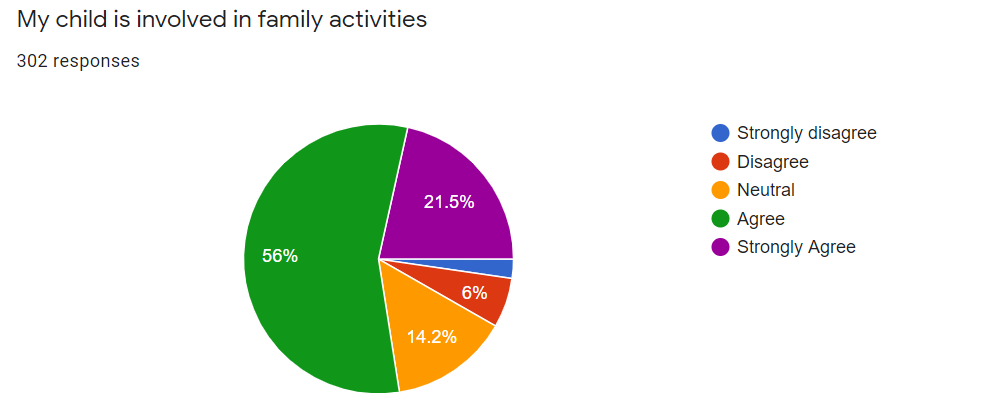 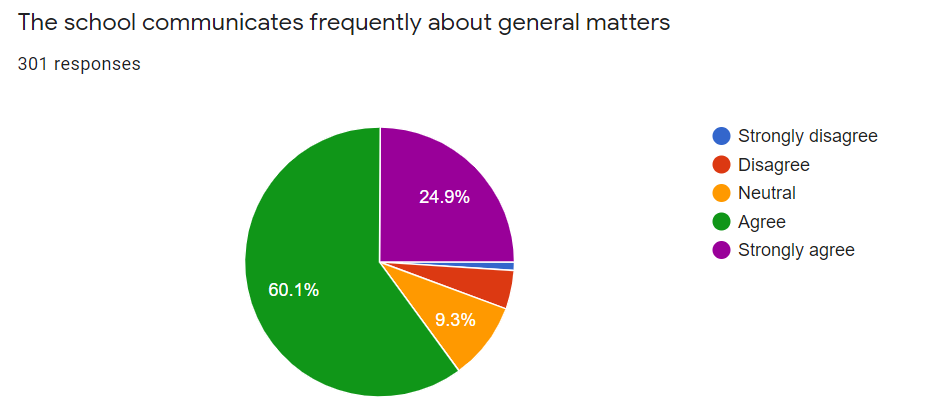 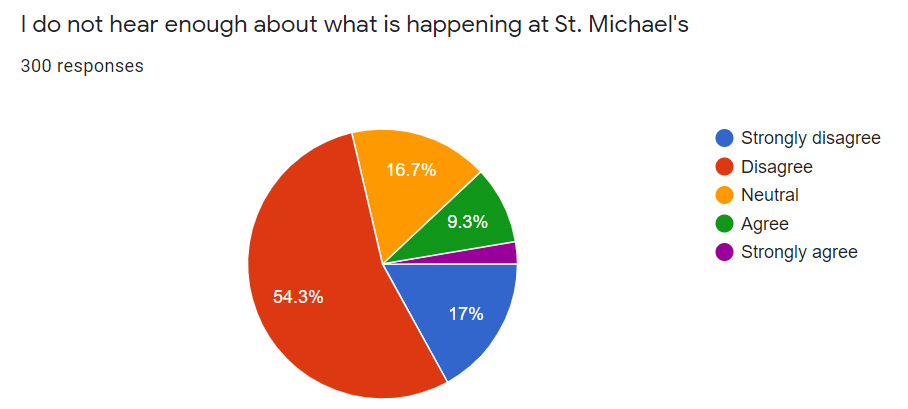 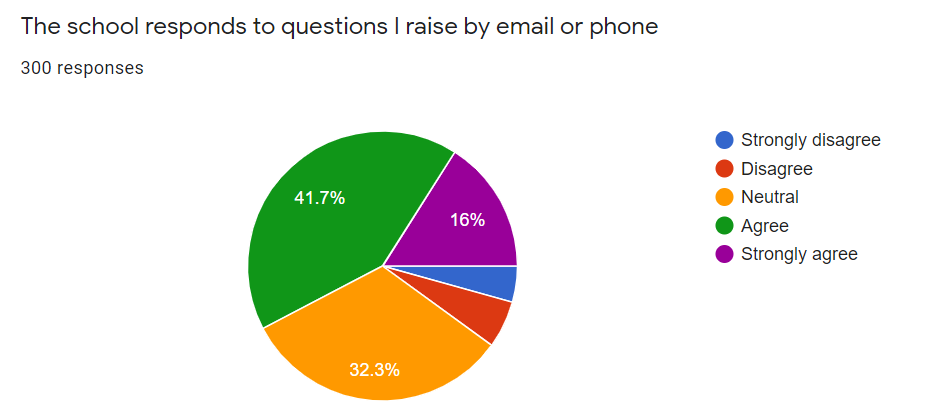 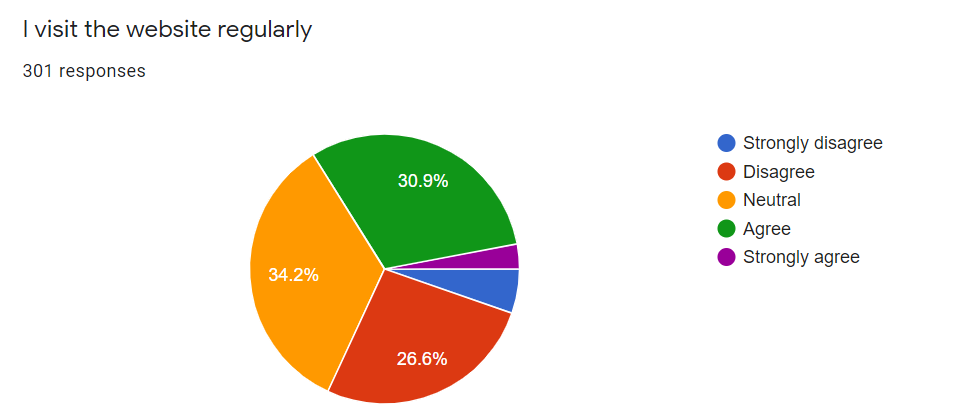 